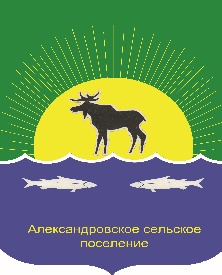 АДминистрация АлександровскогОсельского ПОселенияПОСТАНОВЛЕНИЕ30.12.2021											                № 454с. АлександровскоеОб утверждении сводной бюджетной росписибюджета муниципального образования 	«Александровское сельское поселение» на 01.01.2022 годаВ соответствии со статьей 217 Бюджетного кодекса Российской Федерации, Постановлением от 20.12.2010 г № 293 «Об утверждении Порядка составления и ведения сводной бюджетной росписи бюджета поселения и бюджетных росписей главных распорядителей средств бюджета поселения (главных администраторов источников финансирования дефицита бюджета)», решением Совета Александровского сельского поселения от 24.12.2021 г № 307-21-54п «О бюджете муниципального образования «Александровское  сельское поселение» на 2022 год и плановый период 2023 и 2024 годов»,ПОСТАНОВЛЯЮ:1. Утвердить сводную бюджетную роспись расходов муниципального образования «Александровское сельское поселение» на 01.01.2022г, согласно приложений 1, 2, 3 к настоящему постановлению.2. Настоящее постановление направить в Контрольно – ревизионную комиссию Александровского района.3.  Настоящее постановление вступает в силу на следующий день после его официального опубликования.4. Контроль за исполнением настоящего постановления возложить на ведущего специалиста по бюджету и налоговой политике (Прасину А.Н.).Глава поселения	                                     Подпись                                       	Д. В. ПьянковВедущий  специалист по бюджету и налоговой политикеПрасина А.Н.2-44-03Разослать в дело: Прасиной А.Н. , КРО, ФинотделПриложение 1к Постановлению Администрации Александровского сельского поселения от 30.12.2021 г. № 454 Приложение 2к Постановлению Администрации Александровского сельского поселения от 30.12.2021 г. № 454Сводная бюджетная роспись муниципального образования«Александровского сельское поселение» по расходам на 01.01.2022 года.	                                                                                                                                                       Тыс. руб.Приложение 3к Постановлению Администрации Александровского сельского поселения от 30.12.2021 г. № 454Сводная бюджетная роспись муниципального образования «Александровское сельское поселение»по источникам финансирования дефицита бюджета на 01.01.2022 годатыс. руб.Доходы бюджета муниципального образования
 «Александровское сельское поселение» на 2022 годДоходы бюджета муниципального образования
 «Александровское сельское поселение» на 2022 годДоходы бюджета муниципального образования
 «Александровское сельское поселение» на 2022 годДоходы бюджета муниципального образования
 «Александровское сельское поселение» на 2022 годДоходы бюджета муниципального образования
 «Александровское сельское поселение» на 2022 годДоходы бюджета муниципального образования
 «Александровское сельское поселение» на 2022 годДоходы бюджета муниципального образования
 «Александровское сельское поселение» на 2022 годДоходы бюджета муниципального образования
 «Александровское сельское поселение» на 2022 годКод администратора доходовКоды бюджетной классификацииДоп. КДНаименование показателейСумма на 2022 год, тыс. руб.Доходы бюджета: Всего133 841,8921.00.00000.00.0000.000Налоговые и неналоговые доходы38 828,3451821.01.00000.00.0000.000Налоги на прибыль, доходы29 391,8751821.01.02010.01.0000.110000Налог на доходы физических лиц с доходов, источником которых является налоговый агент, за исключением доходов, в отношении которых исчисление и уплата налога осуществляются в соответствии со статьями 227, 227.1 и 228 Налогового кодекса Российской Федерации (сумма платежа (перерасчеты, недоимка и задолженность по соответствующему платежу, в том числе по отмененному))29 290,8751821.01.02020.01.0000.110000Налог на доходы физических лиц с доходов, полученных от осуществления деятельности физическими лицами, зарегистрированными в качестве индивидуальных предпринимателей, нотариусов, занимающихся частной практикой, адвокатов, учредивших адвокатские кабинеты, и других лиц, занимающихся частной практикой в соответствии со статьей 227 Налогового кодекса Российской Федерации (сумма платежа (перерасчеты, недоимка и задолженность по соответствующему платежу, в том числе по отмененному))50,0001821.01.02030.01.0000.110 000Налог на доходы физических лиц с доходов, полученных физическими лицами в соответствии со статьей 228 Налогового кодекса Российской Федерации (сумма платежа (перерасчеты, недоимка и задолженность по соответствующему платежу, в том числе по отмененному))50,0001821.01.02080.01.0000.110Налог на доходы физических лиц в части суммы налога, превышающей 650 000 рублей, относящейся к части налоговой базы, превышающей 5 000 000 рублей (за исключением налога на доходы физических лиц с сумм прибыли контролируемой иностранной компании, в том числе фиксированной прибыли контролируемой иностранной компании)1,0001001.03.00000.00.0000.000Налоги на товары (работы, услуги), реализуемые на территории Российской Федерации2 481,0001001.03.02000.01.0000.110000Акцизы по подакцизным товарам (продукции), производимым на территории Российской Федерации2 481,0001821.05.00000.00.0000.000Налоги на совокупный доход36,4701821.05.03010.01.0000.110000Единый сельскохозяйственный налог36,4701821.06.00000.00.0000.000Налоги на имущество4 321,0001821.06.01030.10.0000.110000Налог на имущество физических лиц, взимаемый по ставкам, применяемым к объектам налогообложения, расположенным в границах сельских поселений2 696,0001821.06.06033.10.0000.110000Земельный налог с организаций, обладающих земельным участком, расположенным в границах сельских поселений (сумма платежа (перерасчеты, недоимка и задолженность по соответствующему платежу, в том числе по отмененному)898,7301821.06.06043.10.0000.110000Земельный налог с физических лиц, обладающих земельным участком, расположенным в границах сельских поселений (сумма платежа (перерасчеты, недоимка и задолженность по соответствующему платежу, в том числе по отмененному)726,2709011.11.00000.00.0000.000Доходы от использования имущества находящегося в государственной и муниципальной собственности2 598,0009011.11.05075.10.0000.120000Доходы от сдачи в аренду имущества, составляющего казну сельских поселений (за исключением земельных участков)2 408,0009011.11.09045.10.0000.120000Прочие поступления от использования имущества, находящегося в собственности сельских поселений (за исключением имущества муниципальных бюджетных и автономных учреждений, а так же имущества муниципальных унитарных предприятий, в том числе казенных)190,0002.00.00000.00.0000.000Безвозмездные поступления 95 013,5479012.02.00000.00.0000.000Безвозмездные поступления от других бюджетов бюджетной системы Российской Федерации95 013,5479012.02.10000.00.0000.150Дотации бюджетам бюджетной системы Российской Федерации27 196,6379012.02.15001.00.0000.150Дотации на выравнивание бюджетной обеспеченности13 528,8379012.02.15001.10.0000.150030Субвенция на осуществление отдельных государственных полномочий по расчёту и предоставлению дотации поселениям Томской области за счёт средств областного бюджета6 317,4009012.02.15002.10.0000.150000Дотации бюджетам сельских поселений на поддержку мер по обеспечению сбалансированности бюджетов7 211,4379012.02.16001.10.0000.150Дотации бюджетам сельских поселений на выравнивание бюджетной обеспеченности из бюджетов муниципальных районов13 667,8009012.02.16001.10.0000.150000Дотации бюджетам сельских поселений на выравнивание бюджетной обеспеченности из бюджетов муниципальных районов13 667,8009012 02 30000 00 0000 150Субвенции бюджетам бюджетной системы Российской Федерации3 782,2009012 02 35118 10 0000 150365Субвенции бюджетам сельских поселений на осуществление первичного воинского учета на территориях, где отсутствуют военные комиссариаты1 003,9009012 02 35082 10 0000 150780Субвенции бюджетам сельских поселений на предоставление жилых помещений детям-сиротам и детям, оставшимся без попечения родителей, лицам из их числа по договорам найма специализированных жилых помещений1 851,9009012 02 35082 10 0000 150782Субвенции бюджетам сельских поселений на предоставление жилых помещений детям-сиротам и детям, оставшимся без попечения родителей, лицам из их числа по договорам найма специализированных жилых помещений926,4009012.02.40000.00.0000.150Иные межбюджетные трансферты64 034,7109012.02.49999.10.0000.150Прочие межбюджетные трансферты, передаваемые бюджетам сельских поселений64 034,7109012.02.49999.10.0000.150009Прочие межбюджетные трансферты, передаваемые бюджетам сельских поселений на участие в реализации мероприятия "Формирование комфортной городской среды на территории Томской области" (софинансирование)1 533,0009012.02.49999.10.0000.150028Прочие межбюджетные трансферты, передаваемые бюджетам сельских поселений на  обеспечение населения Томской области чистой водой (поставка ВОК)140,0009012.02.49999.10.0000.150047Прочие межбюджетные трансферты, передаваемые бюджетам сельских поселений на проведение капитального ремонта объектов коммунальной инфраструктуры в целях подготовки хозяйственного комплекса Томской области к безаварийному прохождению отопительного сезона1 000,0009012.02.49999.10.0000.150110На подготовку документации по планировке и межеванию территорий населенных пунктов, ГП "Обеспкчение доступности жилья и улучшение качества жилищных условий"250,0009012.02.49999.10.0000.150111разработка проекта благоустройства территории набережной с. Александровское , Александровского района590,0009012.02.49999.10.0000.150112разработка ПСД на капитальный ремонт автодороги улица Молодёжная, с. Александровское, Александровского района, Томская область898,5009012.02.49999.10.0000.150113обустройство микрорайона индивидуальной жилой застройки ул.Пролетарская - ул.Багряная. Водоснабжение.Уличная дренажная система233,6009012.02.49999.10.0000.150114обследование дымовых труб270,0009012.02.49999.10.0000.150115актуализация схем теплоснабжения с.Александровское220,0009012.02.49999.10.0000.150117проведение выборов700,0009012.02.49999.10.0000.150118подготовка ПСД под строительство микрорайона жилой застройки для домов в рамках программы по переселению граждан из аварийного жилого фонда с.Александровское1 293,919012.02.49999.10.0000.150119ликвидация несанкционированных свалок, вывоз крупногабаритного мусор160,009012.02.49999.10.0000.150146Субсидии на реализацию ГП "Формирование комфортной городской среды"211,609012.02.49999.10.0000.150244Прочие межбюджетные трансферты, передаваемые бюджетам сельских поселений на ремонт автомобильных дорог общего пользования местного значения8 269,9009012.02.49999.10.0000.150301Прочие межбюджетные трансферты, передаваемые бюджетам сельских поселений на ремонт автодороги3 154,0009012.02.49999.10.0000.150310Приобретение пескоразбрасывателя марки ПРР-3.0599,0009012.02.49999.10.0000.150801Субсидии на развитие транспортной инфраструктуры на сельских территориях36 538,209012.02.49999.10.0000.150802Обустройство мкр.ИЖЗ ул.Пролетарская-ул.Багряная.Водоснабжение.Уличная дренажная система в с.Александровское Александровского района Томской области1 130,109012.02.49999.10.0000.150992Прочие межбюджетные трансферты, передаваемые бюджетам сельских поселений на реализацию государственной программы "Формирование комфортной городской среды Томской области на 2018-2022 годы"6 842,900Наименование кодаКФСРКЦСРКВРЛимиты 2022 годОБЩЕГОСУДАРСТВЕННЫЕ ВОПРОСЫ010024 656,924Функционирование высшего должностного лица субъекта Российской Федерации и муниципального образования01021 755,491Непрограммное направление расходов010299000000001 755,491Глава муниципального образования010299001000101 755,491Фонд оплаты труда государственных (муниципальных) органов010299001000101211 240,546Иные выплаты персоналу государственных (муниципальных) органов, за исключением фонда оплаты труда01029900100010122140,300Взносы по обязательному социальному страхованию на выплаты денежного содержания и иные выплаты работникам государственных (муниципальных) органов01029900100010129374,645Функционирование законодательных (представительных) органов государственной власти и представительных органов муниципальных образований0103820,500Непрограммное направление расходов01039900000000820,500Центральный аппарат01039900100030820,500Денежное содержание муниципальных служащих01039900100031750,000Фонд оплаты труда государственных (муниципальных) органов01039900100031121509,800Иные выплаты персоналу государственных (муниципальных) органов, за исключением фонда оплаты труда0103990010003112293,000Взносы по обязательному социальному страхованию на выплаты денежного содержания и иные выплаты работникам государственных (муниципальных) органов01039900100031129147,200Расходы на обеспечение муниципальных нужд0103990010003370,500Закупка товаров, работ, услуг в сфере информационно-коммуникационных технологий0103990010003324227,500Прочая закупка товаров, работ и услуг0103990010003324442,000Уплата прочих налогов, сборов010399001000338521,000Функционирование Правительства Российской Федерации, высших исполнительных органов государственной власти субъектов Российской Федерации, местных администраций010415 803,452Непрограммное направление расходов0104990000000015 803,452Центральный аппарат0104990010003015 803,452Денежное содержание муниципальных служащих010499001000316 658,174Фонд оплаты труда государственных (муниципальных) органов010499001000311214 937,076Иные выплаты персоналу государственных (муниципальных) органов, за исключением фонда оплаты труда01049900100031122230,100Взносы по обязательному социальному страхованию на выплаты денежного содержания и иные выплаты работникам государственных (муниципальных) органов010499001000311291 490,998Расходы на содержание прочих работников органов местного самоуправления010499001000326 480,458Фонд оплаты труда государственных (муниципальных) органов010499001000321214 849,293Иные выплаты персоналу государственных (муниципальных) органов, за исключением фонда оплаты труда01049900100032122218,000Взносы по обязательному социальному страхованию на выплаты денежного содержания и иные выплаты работникам государственных (муниципальных) органов010499001000321291 413,165Расходы на обеспечение муниципальных нужд010499001000332 664,820Закупка товаров, работ, услуг в сфере информационно-коммуникационных технологий01049900100033242842,600Прочая закупка товаров, работ и услуг01049900100033244872,300Закупка энергетических ресурсов01049900100033247826,920Уплата налога на имущество организаций и земельного налога01049900100033851103,000Уплата иных платежей0104990010003385320,000Обеспечение деятельности финансовых, налоговых и таможенных органов и органов финансового (финансово-бюджетного) надзора0106759,411Муниципальная программа "Социально - экономического развития Александровского сельского поселения на 2021 - 2025 годы"01067100000000759,411Исполнение полномочий01067100300000759,411Содержание специалиста по кассовому обслуживанию и казначейскому исполнению бюджета01067100350000371,461Иные межбюджетные трансферты01067100350000540371,461Содержание специалиста контрольно-ревизионной комиссии01067100360000387,950Иные межбюджетные трансферты01067100360000540387,950Обеспечение проведения выборов и референдумов0107900,000Муниципальная программа "Социально - экономического развития Александровского сельского поселения на 2021 - 2025 годы"01077100000000900,000Подготовка и проведение выборов01077100800000900,000Проведение выборов депутатов01077100820000200,000Специальные расходы01077100820000880200,000Проведение выборов01077100852001700,000Специальные расходы01077100852001880700,000Резервные фонды0111600,000Непрограммное направление расходов01119900000000600,000Резервные фонды органов местного самоуправления (бюджет сельских поселений)01119911000000550,000Резервные средства01119911000000870550,000Резервный фонд местных администраций муниципального образования по предупреждению и ликвидации чрезвычайных ситуаций и последствий стихийных бедствий (бюджет сельских поселений)0111992200000050,000Резервные средства0111992200000087050,000Другие общегосударственные вопросы01134 018,070Муниципальная программа "Социально - экономического развития Александровского сельского поселения на 2021 - 2025 годы"011371000000003 788,570Подготовка и оформление документов связанных с муниципальной собственностью01137100100000195,000Услуги архивариуса01137100130000195,000Прочая закупка товаров, работ и услуг01137100130000244195,000Содержание МБУ "Архитектуры, строительства и капитального ремонта"011371004000003 059,429Расходы на содержание МБУ "Архитектура, строительства и капитального ремонта"011371004100003 059,429Субсидии бюджетным учреждениям на финансовое обеспечение государственного (муниципального) задания на оказание государственных (муниципальных) услуг (выполнение работ)011371004100006112 959,429Субсидии бюджетным учреждениям на иные цели01137100410000612100,000Воинский учет0113710050000082,000Доплата работникам военно-учетного стола0113710051000082,000Прочая закупка товаров, работ и услуг0113710051000024482,000Налоги и взносы01137100600000352,141Уплата транспортного налога01137100610000300,000Уплата прочих налогов, сборов01137100610000852300,000Членский взнос в СМО0113710062000052,141Уплата иных платежей0113710062000085352,141Проведение мероприятий01137100700000100,000Проведение дезинфекции, дезинсекции и дератизации01137100730000100,000Прочая закупка товаров, работ и услуг01137100730000244100,000Муниципальная программа "Социальная поддержка населения Александровского сельского поселения на 2021 -2025 годы"0113740000000069,500Оплата коммунальных услуг0113740030000069,500Оплата коммунальных услуг Районного общества инвалидов0113740031000032,800Прочая закупка товаров, работ и услуг0113740031000024410,800Закупка энергетических ресурсов0113740031000024722,000Оплата коммунальных услуг Александровской районной общественной организации ветеранов (пенсионеров) войны, труда, Вооруженных сил и правоохранительных органов0113740032000036,700Прочая закупка товаров, работ и услуг011374003200002446,700Закупка энергетических ресурсов0113740032000024730,000Муниципальная программа "О проведение работ по уточнению записей в похозяйственных книгах на территории Александровского сельского поселения на 2018 - 2022 годы"01139100000000160,000Проведение работ по уточнению записей в похозяйственных книгах Александровского сельского поселения01139100100000160,000Прочая закупка товаров, работ и услуг01139100100000244160,000НАЦИОНАЛЬНАЯ ОБОРОНА02001 003,900Мобилизационная и вневойсковая подготовка02031 003,900Муниципальная программа "Социально - экономического развития Александровского сельского поселения на 2021 - 2025 годы"020371000000001 003,900Воинский учет020371005000001 003,900Осуществление первичного воинского учета на территориях, где отсутствуют военные комиссариаты020371005511801 003,900Фонд оплаты труда государственных (муниципальных) органов02037100551180121760,752Взносы по обязательному социальному страхованию на выплаты денежного содержания и иные выплаты работникам государственных (муниципальных) органов02037100551180129229,748Прочая закупка товаров, работ и услуг0203710055118024413,400НАЦИОНАЛЬНАЯ БЕЗОПАСНОСТЬ И ПРАВООХРАНИТЕЛЬНАЯ ДЕЯТЕЛЬНОСТЬ0300136,000Обеспечение пожарной безопасности0310136,000Муниципальная программа "Обеспечение пожарной безопасности на территории муниципальное образования "Александровское сельское поселение" на 2019-2023 годы"03109800000000136,000Содержание и обслуживание пожарных гидрантов, пожарных водоёмов, пожарных сирен03109800100000126,000Содержание пожарных водоёмов03109800120000100,000Прочая закупка товаров, работ и услуг03109800120000244100,000Обслуживание сирены в д. Ларино0310980013000026,000Прочая закупка товаров, работ и услуг0310980013000024426,000Приобретение средств пожаротушения0310980020000010,000Мероприятия по приобретению инвентаря для первичных мер по пожаротушению0310980021000010,000Прочая закупка товаров, работ и услуг0310980021000024410,000НАЦИОНАЛЬНАЯ ЭКОНОМИКА040055 801,579Дорожное хозяйство (дорожные фонды)040955 583,300Программа комплексного развития транспортной инфраструктуры на территории Александровского сельского поселения на 2016-2032 годы0409970000000055 583,300Содержание и ремонт дорог0409970020000016 732,900Ремонт дорог муниципального назначения04099700210000600,000Прочая закупка товаров, работ и услуг04099700210000244600,000Содержание дорог муниципального назначения040997002200003 600,000Прочая закупка товаров, работ и услуг040997002200002443 600,000Устройство ледовой переправы д.Ларино04099700240000100,000Прочая закупка товаров, работ и услуг04099700240000244100,000Капитальный ремонт и (или) ремонт автомобильных дорог общего пользования местного значения в рамках ГП "Развитие транспортной системы в Томской области"040997002409308 705,158Прочая закупка товаров, работ и услуг040997002409302448 705,158Разметка автомобильной дороги по маршруту автобуса в с. Александровском04099700250000350,000Прочая закупка товаров, работ и услуг04099700250000244350,000Капитальный и текущий ремонт автомобильных дорог и инженерных сооружений на них в границах муниципальных районов и поселений04099700252001599,000Прочая закупка товаров, работ и услуг04099700252001244599,000Капитальный и текущий ремонт автомобильных дорог и инженерных сооружений на них в границах муниципальных районов и поселений040997002521062 718,742Прочая закупка товаров, работ и услуг040997002521062442 718,742Проведение лабораторных испытаний качества асфальтобетонного покрытия0409970026000050,000Прочая закупка товаров, работ и услуг0409970026000024450,000Видеофиксация на объекте: Капитальный ремонт автомобильной дороги по улице Лебедева в с. Александровское0409970027000010,000Прочая закупка товаров, работ и услуг0409970027000024410,000Подготовка проектов04099700300000948,500Оказание услуг по проведению проверки достоверности определения сметной стоимости объекта: ремонт участков автомобильной дороги0409970031000050,000Прочая закупка товаров, работ и услуг0409970031000024450,000Разработка ПСД на капитальный ремонт автодороги улица Молодёжная, с. Александровское, Александровского района, Томская область04099700352001898,500Прочая закупка товаров, работ и услуг04099700352001244898,500Обустройство микрорайона индивидуальной жилой застройки ул.Пролетарская - ул.Багряная. Водоснабжение.Уличная дренажная система0409970040000037 901,900Обустройство мкр.ИЖЗ ул.Пролетарская-ул.Багряная.Водоснабжение.Уличная дренажная система в с.Александровское Александровского района Томской области040997004L372037 901,900Прочая закупка товаров, работ и услуг040997004L372024437 901,900Другие вопросы в области национальной экономики0412218,279Муниципальная программа "Социально - экономического развития Александровского сельского поселения на 2021 - 2025 годы"04127100000000218,279Подготовка и оформление документов связанных с муниципальной собственностью04127100100000218,279Изготовление кадастровых планов земельных участков и координатное описание границ Александровского сельского поселения04127100110000208,279Прочая закупка товаров, работ и услуг04127100110000244208,279Оценка имущества0412710012000010,000Прочая закупка товаров, работ и услуг0412710012000024410,000ЖИЛИЩНО-КОММУНАЛЬНОЕ ХОЗЯЙСТВО050020 129,044Жилищное хозяйство05012 103,910Муниципальная программа "Капитальный ремонт, содержание, обслуживание жилых помещений муниципального жилищного фонда Александровского сельского поселения и развитие жилищного хозяйства на 2019-2025 годы с перспективой до 2030 года"050143000000002 103,910Ремонт жилищного фонда05014300100000190,000Капитальный ремонт муниципального жилищного фонда05014300110000190,000Прочая закупка товаров, работ и услуг05014300110000244190,000Содержание муниципального жилищного фонда05014300200000620,000Оплата коммунальных услуг за нераспределенный муниципальный жилищный фонд05014300210000100,000Закупка энергетических ресурсов05014300210000247100,000Взносы в Фонд капитального ремонта многоквартирных домов за капитальный ремонт муниципальных квартир05014300220000360,000Прочая закупка товаров, работ и услуг05014300220000244360,000Содержание муниципального жилищного фонда (оплата взносов УК и ТСЖ за текущий ремонт и обслуживание общедомового имущества многоквартирных домов)05014300230000100,000Прочая закупка товаров, работ и услуг05014300230000244100,000Оплата услуг по агентскому договору за сбор средств за найм0501430024000060,000Прочая закупка товаров, работ и услуг0501430024000024460,000Подготовка проектов050143006000001 293,910Подготовка ПСД под строительство микрорайона жилой застройки для домов в рамках программы по переселению граждан из аварийного жилого фонда с.Александровское050143006670011 293,910Прочая закупка товаров, работ и услуг050143006670012441 293,910Коммунальное хозяйство05022 780,833Муниципальная программа "Комплексное развитие систем коммунальной инфраструктуры на территории Александровского сельского поселения на период 2013 -2015 годы и на перспективу до 2023 года"050270000000002 660,000Обновление данных по теплосетям05027000100000220,000Актуализация схем теплоснабжения с. Александровское05027000165001220,000Прочая закупка товаров, работ и услуг05027000165001244220,000Субсидия на возмещение выпадающих доходов050270002000001 000,000Компенсация выпадающих доходов, по оказанию услуг населению по воде д. Ларина, Александровского района05027000210000100,000Субсидии на возмещение недополученных доходов и (или) возмещение фактически понесенных затрат в связи с производством (реализацией) товаров, выполнением работ, оказанием услуг05027000210000811100,000Cубсидия ресурсоснабжающей организации в целях частичного возмещения затрат, возникших при оказании услуг тепло-, водоснабжения и водоотведения на территории муниципального образования «Александровское сельское поселение»05027000220000900,000Субсидии на возмещение недополученных доходов и (или) возмещение фактически понесенных затрат в связи с производством (реализацией) товаров, выполнением работ, оказанием услуг05027000220000811900,000Подготовка проектов0502700040000030,000Оказание услуг проведения достоверности определения сметной стоимости объектов0502700041000030,000Прочая закупка товаров, работ и услуг0502700041000024430,000Подготовка к ОЗП050270005000001 000,000Проведение капитального ремонта объектов коммунальной инфраструктуры в целях подготовки хозяйственного комплекса Томской области к безаварийному прохождению отопительного сезона050270005409101 000,000Закупка товаров, работ, услуг в целях капитального ремонта государственного (муниципального) имущества050270005409102431 000,000Строительство и содержание объектов05027000600000410,000Обследование дымовых труб05027000665001270,000Прочая закупка товаров, работ и услуг05027000665001244270,000Мероприятия по обеспечению населения Александровского района чистой питьевой водой (обслуживание станции водоочистки)05027000665002140,000Субсидии на возмещение недополученных доходов и (или) возмещение фактически понесенных затрат в связи с производством (реализацией) товаров, выполнением работ, оказанием услуг05027000665002811140,000Муниципальная программа "Энергосбережение и повышение энергетической эффективности Александровского сельского поселения Александровского района, Томской области на 2020 – 2026 годы"05027300000000120,833Подготовка к ОЗП05027300200000120,833Замена изношенных теплотрасс и восстановление изоляции05027300210000120,833Прочая закупка товаров, работ и услуг05027300210000244120,833Благоустройство050315 244,301Муниципальная программа "Формирование современной городской среды на территории Александровского сельского поселения на 2018-2022 годы"050341000000008 612,500Обустройство парка0503410020000025,000Видеофиксация объекта: Благоустройство парка по ул. Лебедева в с. Александровское0503410022000025,000Прочая закупка товаров, работ и услуг0503410022000024425,000Обустройство парка0503410F2000008 587,500Реализация программ формирования современной городской среды в рамках государственной программы "Жилье и городская среда Томской области"0503410F2555508 587,500Прочая закупка товаров, работ и услуг0503410F2555502448 587,500Муниципальная программа "Вырубка аварийных деревьев на территории Александровского сельского поселения на 2018 - 2022 годы"05034200000000100,000Вырубка аварийных деревьев05034200100000100,000Спил деревьев05034200110000100,000Прочая закупка товаров, работ и услуг05034200110000244100,000Муниципальная программа "Благоустройство Александровского сельского поселения на 2021 - 2024 годы"050372000000006 111,801Содержание, уборка, ремонт объектов благоустройства050372001000001 960,000Организация ликвидации несанкционированных свалок в поселении, береговой полосы и прилегающей к селу лесной зоны05037200110000150,000Прочая закупка товаров, работ и услуг05037200110000244150,000Очистка и ремонт дренажной системы и ливневой канализации05037200130000150,000Прочая закупка товаров, работ и услуг05037200130000244150,000Расходы по содержанию и уборке объектов благоустройства сельского поселения05037200140000600,000Прочая закупка товаров, работ и услуг05037200140000244600,000Организация ликвидации несанкционированных свалок, вывоз крупногабаритного мусора05037200152003160,000Прочая закупка товаров, работ и услуг05037200152003244160,000Транспортные услуги05037200160000200,000Прочая закупка товаров, работ и услуг05037200160000244200,000Содержание сквера и фонтана05037200170000350,000Прочая закупка товаров, работ и услуг05037200170000244350,000Снос аварийных домов, вывоз строительного мусора05037200180000150,000Прочая закупка товаров, работ и услуг05037200180000244150,000Содержание мест захоронения05037200190000200,000Прочая закупка товаров, работ и услуг05037200190000244200,000Содержание и ремонт освещения050372002000001 822,080Уличное освещение и содержание приборов уличного освещения050372002100001 722,080Прочая закупка товаров, работ и услуг05037200210000244922,080Закупка энергетических ресурсов05037200210000247800,000Замена опор и комплектующих ЛЭП05037200220000100,000Прочая закупка товаров, работ и услуг05037200220000244100,000Содержание рабочих050372003000001 439,721Расходы на обеспечение горюче-смазочными материалами05037200310000110,000Прочая закупка товаров, работ и услуг05037200310000244110,000Расходы на содержание рабочих по благоустройству050372003200001 329,721Фонд оплаты труда учреждений05037200320000111809,276Иные выплаты персоналу учреждений, за исключением фонда оплаты труда0503720032000011250,000Взносы по обязательному социальному страхованию на выплаты по оплате труда работников и иные выплаты работникам учреждений05037200320000119250,445Прочая закупка товаров, работ и услуг05037200320000244220,000Конкурсы, проекты0503720040000050,000Проведение конкурса по благоустройству, озеленению и санитарному содержанию жилого фонда, прилегающих к нему территорий, а также территорий предприятий Александровского сельского поселения"0503720041000050,000Иные выплаты населению0503720041000036050,000Строительство детской площадки по адресу с. Александровское, ул. Ленина, земельный участок 8/205037200500000250,000Разработка проектно-сметной документации05037200548002250,000Прочая закупка товаров, работ и услуг05037200548002244250,000Благоустройство территории набережной с. Александровское, Александровского района05037200600000590,000Разработка пректно-сметной документации05037200648002590,000Прочая закупка товаров, работ и услуг05037200648002244590,000Муниципальная программа "Энергосбережение и повышение энергетической эффективности Александровского сельского поселения Александровского района, Томской области на 2020 – 2026 годы"05037300000000100,000Реконструкция и обслуживание уличного освещения05037300100000100,000Обслуживание установок уличного освещения05037300120000100,000Прочая закупка товаров, работ и услуг05037300120000244100,000Муниципальная программа "Организация временной занятости несовершеннолетних подростков на территории Александровского сельского поселения на 2021-2024 годы"05038800000000320,000Организация временного трудоустройства несовершеннолетних подростков в возрасте 14-18 лет и организация молодежного досуга05038800100000320,000Уплата иных платежей05038800100000853320,000КУЛЬТУРА, КИНЕМАТОГРАФИЯ080022 248,770Культура080122 248,770Муниципальная программа "Социально - экономического развития Александровского сельского поселения на 2021 - 2025 годы"0801710000000022 198,770Исполнение полномочий0801710030000022 198,770Обслуживание населения в сфере молодежной политики на территории Александровского сельского поселения080171003200001 065,595Иные межбюджетные трансферты080171003200005401 065,595Предоставление культурно-досуговых услуг на территории Александровского сельского поселения0801710033000019 105,050Иные межбюджетные трансферты0801710033000054019 105,050Музейное обслуживание населения на территории Александровского сельского поселения080171003400002 028,125Иные межбюджетные трансферты080171003400005401 818,617Уплата иных платежей08017100340000853209,508Муниципальная программа "Патриотическое воспитание молодых граждан на территории Александровского сельского поселения на 2019-2023 годы"0801900000000050,000Проведение мероприятий0801900010000050,000Цикл мероприятий, направленных на патриотическое воспитание молодёжи (Соревнования среди курсантов СПК "Беркут" и ОСК "Десантник", курс молодого бойца, день призывника, "приз Деда Мороза", приобретение материалов и обмундирование для курсантов)0801900016000050,000Иные межбюджетные трансферты0801900016000054050,000СОЦИАЛЬНАЯ ПОЛИТИКА10003 843,300Социальное обеспечение населения10031 065,000Муниципальная программа "Социальная поддержка населения Александровского сельского поселения на 2021 -2025 годы"100374000000001 065,000Возмещение расходов10037400100000765,000Обеспечение талонами на услуги бани малообеспеченных пенсионеров (совокупный доход которых на одного члена семьи, ниже установленного прожиточного минимума, которые не имеют бани, помещения, оборудованного ванной или душем), инвалидов общего заболевания 1,2 групп, участников ВОВ, вдов участников ВОВ.10037400110000550,000Субсидии на возмещение недополученных доходов и (или) возмещение фактически понесенных затрат в связи с производством (реализацией) товаров, выполнением работ, оказанием услуг10037400110000811550,000Денежная компенсация на оплату твердого топлива (дрова) участникам ВОВ, вдовам участников ВОВ, инвалидам общего заболевания 1,2 групп.1003740012000030,000Субсидии на возмещение недополученных доходов и (или) возмещение фактически понесенных затрат в связи с производством (реализацией) товаров, выполнением работ, оказанием услуг1003740012000081130,000Оплата услуг парикмахерской инвалидам общего заболевания 1,2 групп; участникам ВОВ, вдовам участников ВОВ по предъявлении удостоверения1003740013000085,000Субсидии на возмещение недополученных доходов и (или) возмещение фактически понесенных затрат в связи с производством (реализацией) товаров, выполнением работ, оказанием услуг1003740013000081185,000Компенсация 50% оплаты коммунальных услуг почетным жителям с. Александровское10037400140000100,000Пособия, компенсации и иные социальные выплаты гражданам, кроме публичных нормативных обязательств10037400140000321100,000Социальная помощь1003740020000080,000Адресная срочная социальная помощь1003740021000050,000Пособия, компенсации и иные социальные выплаты гражданам, кроме публичных нормативных обязательств1003740021000032150,000Вознаграждение к званию "Почетный житель"1003740022000030,000Иные выплаты населению1003740022000036030,000Транспортировка тел умерших10037400500000100,000Оказание услуг по транспортировке тел умерших10037400510000100,000Прочая закупка товаров, работ и услуг10037400510000244100,000Субсидии общественным организациям10037400600000120,000Проведение мероприятий посвященным праздничным датам Районному обществу инвалидов1003740061000040,000Субсидии на возмещение недополученных доходов и (или) возмещение фактически понесенных затрат в связи с производством (реализацией) товаров, выполнением работ, оказанием услуг1003740061000063140,000Проведение мероприятий посвященным праздничным датам Александровской районной общественной организации ветеранов (пенсионеров) войны, труда, Вооруженных сил и правоохранительных органов1003740062000080,000Субсидии на возмещение недополученных доходов и (или) возмещение фактически понесенных затрат в связи с производством (реализацией) товаров, выполнением работ, оказанием услуг1003740062000063180,000Охрана семьи и детства10042 778,300Муниципальная программа "Социальная поддержка населения Александровского сельского поселения на 2021 -2025 годы"100474000000002 778,300Предоставление жилых помещений детям-сиротам100474004000002 778,300Предоставление жилых помещений детям-сиротам (областной бюджет)100474004408201 851,900Бюджетные инвестиции на приобретение объектов недвижимого имущества в государственную (муниципальную) собственность100474004408204121 851,900Предоставление жилых помещений детям-сиротам (федеральный бюджет)100474004R0820926,400Бюджетные инвестиции на приобретение объектов недвижимого имущества в государственную (муниципальную) собственность100474004R0820412926,400ФИЗИЧЕСКАЯ КУЛЬТУРА И СПОРТ11005 207,375Физическая культура11015 207,375Муниципальная программа "Социально - экономического развития Александровского сельского поселения на 2021 - 2025 годы"110171000000005 207,375Исполнение полномочий110171003000005 207,375Создание условий для эффективного функционирования спортивных объектов на территории Александровского сельского поселения110171003100005 207,375Иные межбюджетные трансферты110171003100005405 207,375СРЕДСТВА МАССОВОЙ ИНФОРМАЦИИ1200815,000Телевидение и радиовещание1201415,000Муниципальная программа "Социально - экономического развития Александровского сельского поселения на 2021 - 2025 годы"12017100000000415,000Телевидение и периодическая печать12017100200000415,000Изготовление сюжетов на телевидении12017100210000415,000Прочая закупка товаров, работ и услуг12017100210000244415,000Периодическая печать и издательства1202400,000Муниципальная программа "Социально - экономического развития Александровского сельского поселения на 2021 - 2025 годы"12027100000000400,000Телевидение и периодическая печать12027100200000400,000Публикации информации в печатных изданиях12027100220000400,000Прочая закупка товаров, работ и услуг12027100220000244400,000Итого133 841,892Наименование источников внутреннего финансирования дефицита бюджетаСумма, тыс. рублей2022 годКредиты, привлекаемые от кредитных организаций:0,000Объем привлечения0,000Объем средств, направляемых на погашение основной суммы долга 0,000Бюджетные кредиты, выданные юридическим лицам0,000Объем полученных средств, от возврата предоставленных из бюджета юридическим лицам кредитов0,000Объем средств, предоставленных из бюджета юридическим лицам бюджетных кредитов0,000Изменение остатков денежных средств на счетах по учету средств бюджета поселения в течение финансового года:0,000Увеличение прочих остатков денежных средств бюджета поселения133 841,892Уменьшение прочих остатков денежных средств бюджета поселения133 841,892Итого источников внутреннего финансирования дефицита бюджета0,000